24 marzo 1821: Un dibattito tra degli italiani a LondraNella "Vecchia Osteria del Tamigi" a Londra un gruppo di italiani, che per diverse ragioni sono venuti a vivere a Inghilterra, si riunisce regolarmente per parlare e chiacchierare e per scambiare delle notizie che riguardano la situazione politica in Italia. Anche se appartenenti a differenti classi sociali e avendo delle opinioni politiche a volte contrastanti, nella sala regna un clima di buona amicizia e ognuno può esprimere liberamente la propria opinione.La sera del 24 marzo il nostro gruppo si è riunito di nuovo attorno alla grande tavola rotonda, si mangiano gli spaghetti e si beve un buon vino rosso importato direttamente dalla costa ligure. Ad un tratto arriva Vincenzo Betti che porta delle notizie freschissime dall'Italia che tagliano il fiato a tutti quanti, che lasciano raffreddare gli spaghetti per bere ancora più del buon vino rosso. Ascoltate le notizie, la discussione tra i presenti su come valutare la situazione politica e come reagire a tutti gli eventi riportati si anima ...Elenco delle persone presenti:Vincenzo Betti (45 anni, originario di Milano): intellettuale e filosofo, editore di una gazzetta settimanale per gli italiani residenti a Londra e sempre informatissimo su quello che succede in Italia; simpatizzante di idee repubblicane; emigrato in seguito al Congresso di Vienna nel 1816.Federico Magnan (57 anni, originario di Venezia): ricco mercante di stoffe; venuto a Londra già 30 anni fa per promuovere la vendita di stoffe veneziane nella capitale britannica; è molto fiero della sua città che continua ancora a chiamare la "Serenissima Repubblica", anche se adesso quest'ultima ha perso l'indipendenza politica e viene governata dall'Austria.Gennaro Russo, in arte chiamato "Farinata" (35 anni, originario di un paesino vicino a Napoli): castrato di grandissimo successo, celebrato sui palcoscenici di tutta l'Europa per la sua voce straordinaria, dall'inizio della stagione lirica impiegato al Queen's Theatre; è molto soddisfatto di se stesso e non si interessa affatto di politica. Lo interessano di più le donne, i cavalli e le villeggiature al mare. L'attuale divisione territoriale dell'Italia gli fa piuttosto comodo, perché in ogni piccolo centro esiste un teatro dove può esibirsi.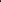 Il Duca D'Avalos (72 anni, originario di Napoli): ambasciatore del Regno di Napoli a Londra. È molto fiero della sua famiglia che discende dall'antichissima nobiltà spagnola.Aldo Tassoni, in verità Fabio Conti (28 anni, originario di Napoli): deve portare un nome falso perché ricercato dalla polizia borbonica per esser affiliato alla Carboneria radicale; si trova in esilio a Londra da 3 mesi e desidera tornare il più presto possibile nella sua patria per aiutare a cambiare (cioè rivoluzionare) il sistema politico.Gaetano, nessuno conosce il suo cognome (40 anni, originario del Piemonte): proprietario dell'osteria; prima di emigrare a Londra per cercare del lavoro, faceva parte dell'esercito napoleonico in Italia; sempre si ricorda con nostalgia di Napoleone e spera in un ritorno del gran condottiere che finalmente vincerà tutti gli oppressori.Don Fabrizio S.J. (= Societas Jesu, cioè membro dell'ordine dei gesuiti, che era l'ordine più influente e più fedele al papa; durante l'Illuminismo fu soppresso, ma ricostituito nel 1814 per volere di Pio VII) (84 anni, originario di un paesino di provincia del cui nome non si ricorda più): il sacerdote della comunità italiana a Londra dove vive da 60 anni; da allora non ha più visto l'Italia e non capisce più niente dei cambiamenti politici in corso; perciò pensa sempre agli antichi tempi della sua giovinezza quando tutti erano contenti e la Chiesa era ancora un'autorità indiscussa; ripete sempre le stesse frasi.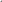 Mylady Austin (48 anni, originaria di Roma): la moglie di un grande industriale inglese; all'occasione del matrimonio si è convertita alla fede anglicana, ma per dire la verità le esperienze della vita l'hanno fatta diventare piuttosto atea; ogni anno passa 3 mesi nel suo palazzo di famiglia a Roma e si interessa molto di politica prendendo come ideale il modello britannico.CompitoImmedesimatevi nel personaggio che volete rappresentare nella discussione e preparate il vostro ruolo:– 	Prima ogni personaggio deve presentarsi brevemente agli altri.– 	In un secondo momento i personaggi spiegano il loro punto di vista e le loro emozioni riguardo alla situazione in Italia e le loro idee a proposito del futuro della penisola italiana.– 	Infine, i personaggi entrano liberamente in discussione.